Не смотря на то, что праздник – «День защитника Отечества» существует с 1918 года, за свободу своей родины – Руси – России отдали свою жизнь миллионы русских людей всех поколений и времён.ДЕНЬ ВИСТОРИИДень воинской славы РоссииДЕНЬ ЗАЩИТНИКА ОТЕЧЕСТВАДень воинской славы РоссииДЕНЬ ЗАЩИТНИКА ОТЕЧЕСТВАДень воинской славы РоссииДЕНЬ ЗАЩИТНИКА ОТЕЧЕСТВАДень воинской славы РоссииДЕНЬ ЗАЩИТНИКА ОТЕЧЕСТВА23 февраля 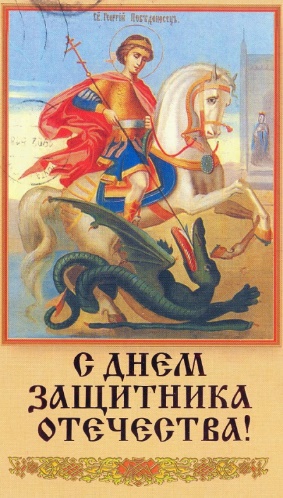 23 февраля . молодая Рабочее - Крестьянская Красная Армия приостановила продвижение немецких войск под Псковом и Нарвой. Этот день и стал считаться днем рождения Красной Армии, а позже — Днем защитников Отечества.В разные годы этот день назывался по-разному.До 1945 года ежегодно 23 февраля отмечался как ДЕНЬ КРАСНОЙ АРМИИС 1946 года праздник стал называться ДНЁМ КРАСНОЙ АРМИИ И ВОЕННО-МОРСКОГО ФЛОТА23 февраля . молодая Рабочее - Крестьянская Красная Армия приостановила продвижение немецких войск под Псковом и Нарвой. Этот день и стал считаться днем рождения Красной Армии, а позже — Днем защитников Отечества.В разные годы этот день назывался по-разному.До 1945 года ежегодно 23 февраля отмечался как ДЕНЬ КРАСНОЙ АРМИИС 1946 года праздник стал называться ДНЁМ КРАСНОЙ АРМИИ И ВОЕННО-МОРСКОГО ФЛОТА23 февраля . молодая Рабочее - Крестьянская Красная Армия приостановила продвижение немецких войск под Псковом и Нарвой. Этот день и стал считаться днем рождения Красной Армии, а позже — Днем защитников Отечества.В разные годы этот день назывался по-разному.До 1945 года ежегодно 23 февраля отмечался как ДЕНЬ КРАСНОЙ АРМИИС 1946 года праздник стал называться ДНЁМ КРАСНОЙ АРМИИ И ВОЕННО-МОРСКОГО ФЛОТА23 февраля . молодая Рабочее - Крестьянская Красная Армия приостановила продвижение немецких войск под Псковом и Нарвой. Этот день и стал считаться днем рождения Красной Армии, а позже — Днем защитников Отечества.В разные годы этот день назывался по-разному.До 1945 года ежегодно 23 февраля отмечался как ДЕНЬ КРАСНОЙ АРМИИС 1946 года праздник стал называться ДНЁМ КРАСНОЙ АРМИИ И ВОЕННО-МОРСКОГО ФЛОТА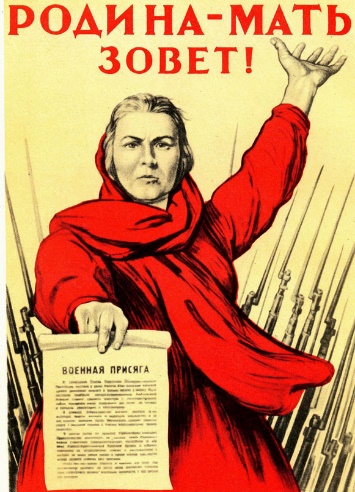 Когда Советский Союз перестал существовать, начиная с 1993 года, в течение двух лет праздник официально не отмечался.В 1995 году Государственная дума приняла Закон о днях воинской славы в России. 23 февраля обрело новое наименование:«День победы Красной Армии над кайзеровскими войсками Германии в 1918 году — День защитника Отечества».В 2002 году Государственная дума приняла постановление о переименовании 23 февраля в ДЕНЬ ЗАЩИТНИКА ОТЕЧЕСТВАКогда Советский Союз перестал существовать, начиная с 1993 года, в течение двух лет праздник официально не отмечался.В 1995 году Государственная дума приняла Закон о днях воинской славы в России. 23 февраля обрело новое наименование:«День победы Красной Армии над кайзеровскими войсками Германии в 1918 году — День защитника Отечества».В 2002 году Государственная дума приняла постановление о переименовании 23 февраля в ДЕНЬ ЗАЩИТНИКА ОТЕЧЕСТВАКогда Советский Союз перестал существовать, начиная с 1993 года, в течение двух лет праздник официально не отмечался.В 1995 году Государственная дума приняла Закон о днях воинской славы в России. 23 февраля обрело новое наименование:«День победы Красной Армии над кайзеровскими войсками Германии в 1918 году — День защитника Отечества».В 2002 году Государственная дума приняла постановление о переименовании 23 февраля в ДЕНЬ ЗАЩИТНИКА ОТЕЧЕСТВАКогда Советский Союз перестал существовать, начиная с 1993 года, в течение двух лет праздник официально не отмечался.В 1995 году Государственная дума приняла Закон о днях воинской славы в России. 23 февраля обрело новое наименование:«День победы Красной Армии над кайзеровскими войсками Германии в 1918 году — День защитника Отечества».В 2002 году Государственная дума приняла постановление о переименовании 23 февраля в ДЕНЬ ЗАЩИТНИКА ОТЕЧЕСТВАКогда Советский Союз перестал существовать, начиная с 1993 года, в течение двух лет праздник официально не отмечался.В 1995 году Государственная дума приняла Закон о днях воинской славы в России. 23 февраля обрело новое наименование:«День победы Красной Армии над кайзеровскими войсками Германии в 1918 году — День защитника Отечества».В 2002 году Государственная дума приняла постановление о переименовании 23 февраля в ДЕНЬ ЗАЩИТНИКА ОТЕЧЕСТВАКогда Советский Союз перестал существовать, начиная с 1993 года, в течение двух лет праздник официально не отмечался.В 1995 году Государственная дума приняла Закон о днях воинской славы в России. 23 февраля обрело новое наименование:«День победы Красной Армии над кайзеровскими войсками Германии в 1918 году — День защитника Отечества».В 2002 году Государственная дума приняла постановление о переименовании 23 февраля в ДЕНЬ ЗАЩИТНИКА ОТЕЧЕСТВА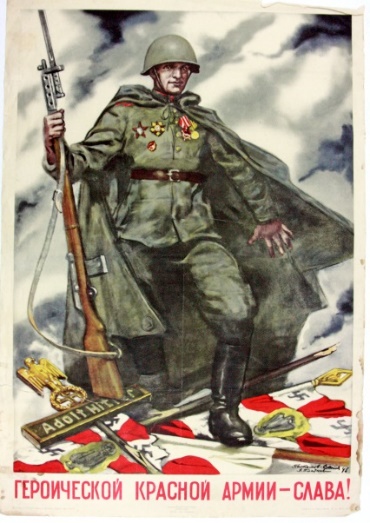 Дуют ветры в феврале,Воют в трубах громко.Змейкой мчится по землеЛёгкая позёмка.Над кремлёвскою стеной-Самолётов звенья.Слава армии роднойВ день её рождения.С.Я. Маршак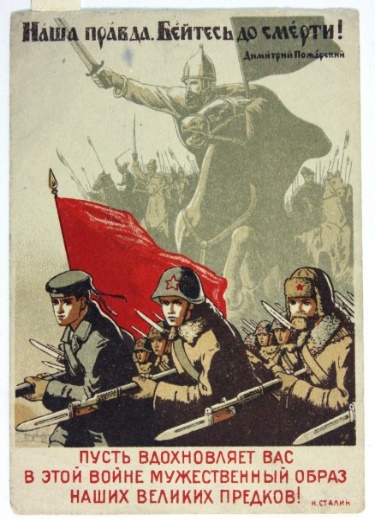 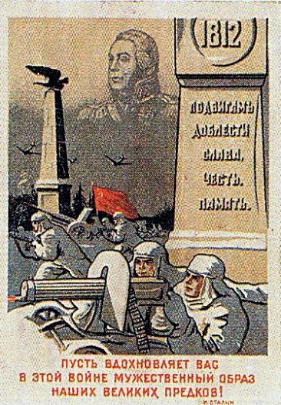 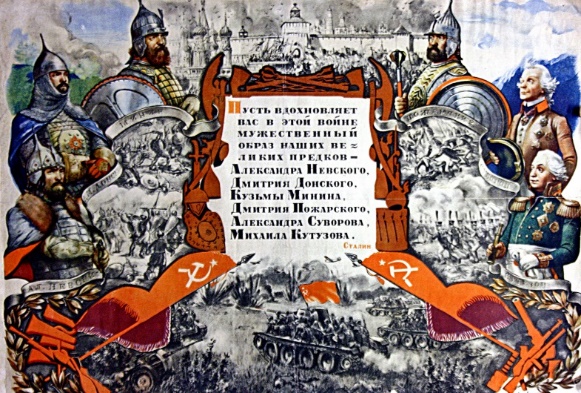 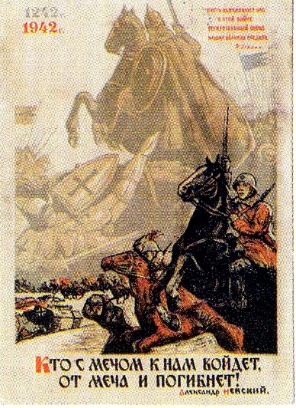 А.В. Пузиков,отдел «ЦКЭТК» ГБУ СОДО «ОЦЭКИТ»